Osnovna škola BeletinecELEMENTI I MJERILA ZA VREDNOVANJE VLADANJA UČENIKA U ŠKOLSKOJ GODINI 2021./2022.Temeljem Zakona o odgoju i obrazovanju u osnovnoj i srednjoj školi (NN 87/08, 86/09, 92/10, 105/10, 90/11, 5/12, 16/12, 86/12, 126/12,94/13, 152/14, 7/17, 68/18, 98/19 i 64/20) koji u članku 72. govori o ocjenjivanju učenika iz svakog nastavnog predmeta i vladanja, temeljemPravilnika o načinima, postupcima i elementima vrednovanja učenika u osnovnoj i srednjoj školi (NN 112/2010, izmjena NN 82/2019) itemeljem Statuta Osnovne škole Beletinec, Učiteljsko vijeće Osnovne škole Beletinec (u daljnjem tekstu Škola) donijelo je nasjednici Učiteljskog vijeća 31. kolovoza 2021. elemente i mjerila za vrednovanje vladanja učenika.Napomena: izrazi koji se koriste u muškom rodu odnose se na osobe muškog i ženskog spola.Vladanje učenika je ponašanje učenika na nastavi i drugim oblicima odgojno-obrazovnog rada. Sukladno čl. 72 stavak 5. Zakona o odgojui obrazovanju u osnovnoj i srednjoj školi, opisne ocjene iz vladanja su „uzorno“, „dobro“ i „loše“.Sukladno Pravilniku o načinima, postupcima i elementima vrednovanja učenika u osnovnoj i srednjoj Školi, vrednovanje vladanjaučenika obuhvaća sustavno prikupljanje podataka o ponašanju učenika i postignutim kompetencijama prema unaprijed definiranim prihvaćenimnačinima, postupcima i elementima, a sastavnice su:• praćenje, tj. sustavno uočavanje i bilježenje zapažanja o ponašanju učenika prema prethodno utvrđenim elementima od strane razrednika,učitelja, stručnih suradnika,• provjeravanje, tj. procjenu napretka u ponašanju učenika i postignute razine kompetencija na temelju praćenja, na sjednicama Razrednihvijeća, školskih povjerenstava te individualnim razgovorima s roditeljima i učenicima,1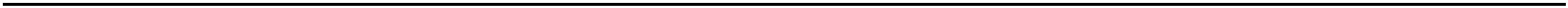 Osnovna škola Beletinec• ocjenjivanje, tj. pridavanja opisne vrijednosti „uzorno“, „dobro“, „loše“ rezultatima praćenja učenikova ponašanja prema sastavnicamaocjenjivanja vladanja.Nositelji procesa procjene vladanja učenika Škole su učitelji, stručna suradnica i ravnateljica. Iako ravnateljica i stručna suradnica nesudjeluju u redovitom nastavnom procesu kontinuirano tijekom godine, opažaju ponašanja učenika u različitim odgojno-obrazovnim situacijamaza vrijeme njegovog boravka u Školi.Aktivnosti u procesu vrednovanja provode se transparentno, kontinuirano, poštujući učenikovu osobnost i dajući svakom učeniku jednakupriliku.Načine, postupke i elemente vrednovanja učenika s teškoćama, koji savladavaju primjereni odgojno-obrazovni program, učitelji, stručnasuradnica i ravnateljica dužni su primjeriti teškoći i osobnosti učenika. Pri vrednovanju treba u obzir uzeti kognitivna, emocionalna i socijalnastanja učenika.Na početku nastavne godine (na satu razrednika i na roditeljskom sastanku) razrednici upoznaju javno sve učenike i roditelje selementima i mjerilima ocjenjivanja vladanja učenika.Razrednici su dužni tijekom školske godine redovito na individualnim susretima s roditeljima informirati roditelje o vladanju učenika,dogovarati i poduzimati mjere za unapređivanje vladanja učenika te voditi brigu o tome da roditelj pravovremeno dobije informaciju koju će izbog čega ocjenu vladanja imati njegovo dijete na kraju nastavne godine. Razrednici će zabilježiti važnije dogovore s roditeljima po pitanjuunapređenja ponašanja učenika kao i važnije prenesene informacije o vladanju učenika u Školi odnosno o dobivenim informacijama o vladanjuučenika od strane roditelja.Roditelji su dužni redovito se informirati o vladanju svog djeteta kod razrednika (najmanje 4 puta godišnje, 2 puta po obrazovnomrazdoblju odnosno prema možebitnom češćem dogovoru s razrednikom) te zajedno s razrednikom raditi na unapređenju ponašanja učenika,ukoliko je to potrebno. Također, redovito će s razrednikom razmjenjivati relevantne informacije vezane uz učenikovo ponašanje te u slučajunedoumica ili upita vezanih uz vladanje učenika iste nastojati ponajprije razmotriti s razrednikom. Sukladno članku 76. stavak 7. roditelj iliučenik koji nije zadovoljan ocjenom iz vladanja može u roku od dva dana podnijeti zahtjev učiteljskom vijeću radi preispitivanja ocjene.Odluka o ocjeni iz vladanja učiteljskog vijeća je konačna.2Osnovna škola BeletinecUčenici imaju pravo znati elemente i mjerila ocjenjivanja vladanja, pojašnjena im u skladu s njihovim rječnikom i razinom poimanja.Dužni su pridržavati se svih pravila koja se odnose na načine i postupke vrednovanja te na pravila ponašanja u Školi. Ukoliko se učenik nepridržava pravila, razrednik, učitelji i stručna suradnica mogu predložiti određenu pedagošku mjeru.Ravnateljica i stručna suradnica dužne su tijekom nastavne godne pratiti provođenje odredbi navedenog Pravilnika i ovog dokumenta.Razrednici procjenjuju ponašanje učenika po sastavnicama pojedinog područja i na kraju daju svoj konačan prijedlog ocjene iz vladanja iiznose ga Razrednom vijeću na kraju nastavne godine. Razredno vijeće razmatra zajedno ponašanje svakog učenika i donosi konačnuocjenu vladanja. Važno je mišljenje svakog člana Razrednog vijeća. Moguća su odstupanja ukoliko su ona opravdana (određene teškoćeučenika, redovni program uz prilagodbu sadržaja i individualizirani pristup i sl.). Razredno vijeće će temeljito vrednovati ponašanje učenikatijekom školske godine pri donošenju ocjene vladanja na kraju polugodišta i nastavne godine. Pri tome će Razrednom vijeću pomoćizabilješke u e-dnevniku ili zabilješke u posebnoj razrednoj bilježnici. Završnoj sjednici Razrednog vijeća prisustvuju ravnateljica i stručnasuradnica.U obzir će se, dakle,uzimati ponašanje učenika u svim oblicima odgojno-obrazovnog rada u Školi i tijekom svihizvannastavnih/izvaučioničkih aktivnosti, tijekom nastave na daljinu (ako će biti realizirana), za vrijeme obroka, kretanja hodnicima i drugimprostorijama u kojima se odvija bilo koji oblik odgojno-obrazovnog rada, a nisu nužno dio školske zgrade.Vladanje učenika je ponašanje učenika na nastavnim i svim drugim oblicima odgojno-obrazovnog područja praćenja:• odnos prema radu,• odnos prema učenicima,• odnos prema učiteljima, ostalim djelatnicima Škole i drugim starijim osobama,• odnos prema školskoj imovini te društvenom i prirodnom okruženju3Osnovna škola BeletinecUZORNODOBROUčenik povremeno:LOŠEUčenik redovito:Učenik učestalo:ODNOS PREMARADU…polazi nastavu i druge oblike …kasni na nastavu i/ili druge oblike …ne pohađa i/ili kasni na nastavu i/iliodgojno-obrazovnog radaodgojno-obrazovnograda, druge oblike odgojno-obrazovnognastave, rada, neopravdano izostaje s nastaveneopravdano izostajeszakasnio je od 5 do 10 puta, odnosno više od 10 sati u nastavnoj godinineopravdano do 10 sati…ima odgovoran i primjeren odnos …ima neodgovoran i neprimjeren …ima neodgovoran i neprimjerenprema učenju, savjesno i u okviru odnos prema radu i zadacima, ne uči odnos prema radu i zadacima, ne uči,svojih mogućnosti pristupa radnim redovito, ne piše domaće zadaće, ne ne piše domaće zadaće, ne izvršavazadacimaiaktivno sudjeluje u izvršava dogovorene zadatke, ali dogovorene zadatke te ni na poticajnastavnom procesu, uči redovito, reagira na poticaj učitelja/stručnog učitelja/stručnog suradnika ne nastojiizvršava dogovorene zadatke, piše suradnika i nastoji promijeniti taj promijeniti taj odnosdomaće zadaćeodnos…poštuje dogovorena pravila za …ne poštuje dogovorena pravila za …ne poštuje dogovorena pravila zavrijeme nastave i drugih odgojno- vrijeme nastave i drugih odgojno- vrijeme nastave i drugih odgojno-obrazovnih oblika rada (pravila obrazovnih oblika rada, ne poštuje obrazovnih oblika rada, ne poštujedogovorena s razrednicima, učiteljima Pravilnik o kućnom redu Škole (ne Pravilnik o kućnom redu Škole (neRazrednog vijeća i ostalim nositeljima nosi uvijek potreban radni materijal- nosi potreban radni materijal-knjige iodgojno-obrazovnog procesa), slijedi knjige i bilježnice, pribor i opremu), bilježnice, pribor i opremu), neupute i pravila komunikacije tijekom djelomično poštuje pravila dogovorena poštujepraviladogovorenasprovođenja nastavnog sata/pedagoške s razrednicima i učiteljima Razrednog razrednicima i učiteljima Razrednogradionice, poštuje raspored sjedenja, vijeća te ostalim nositeljima odgojno- vijeća te ostalim nositeljima odgojno-poštuje pravilo slušanja i dizanja ruke obrazovnog rada, samovoljno mijenja obrazovnog rada, često samovoljno ikada želi nešto reći/odgovoriti, poštuje mjesto sjedenja, ustaje i šeće bez bez dozvole mijenja mjesto sjedenja,rješavanje zadanih mu zadataka, dopuštenja, priča bez dopuštenja za ustaje i šeće bez dopuštenja, priča,poštuje Pravilnik o kućnom redu Škole vrijeme nastave ili drugog oblika često ne radi zadano već nešto drugo,(nosi potreban radni materijal-knjige i odgojno-obrazovnog rada, ne radi igrasenedozvoljenimbilježnice, pribor i opremu te školske zadano već nešto drugo, igra se igračkama/predmetima za vrijemepapuče, a odjevne predmete i osobne nedozvoljenim igračkama/predmetima nastavestvari odlaže na mjesto određeno za tu za vrijeme nastave4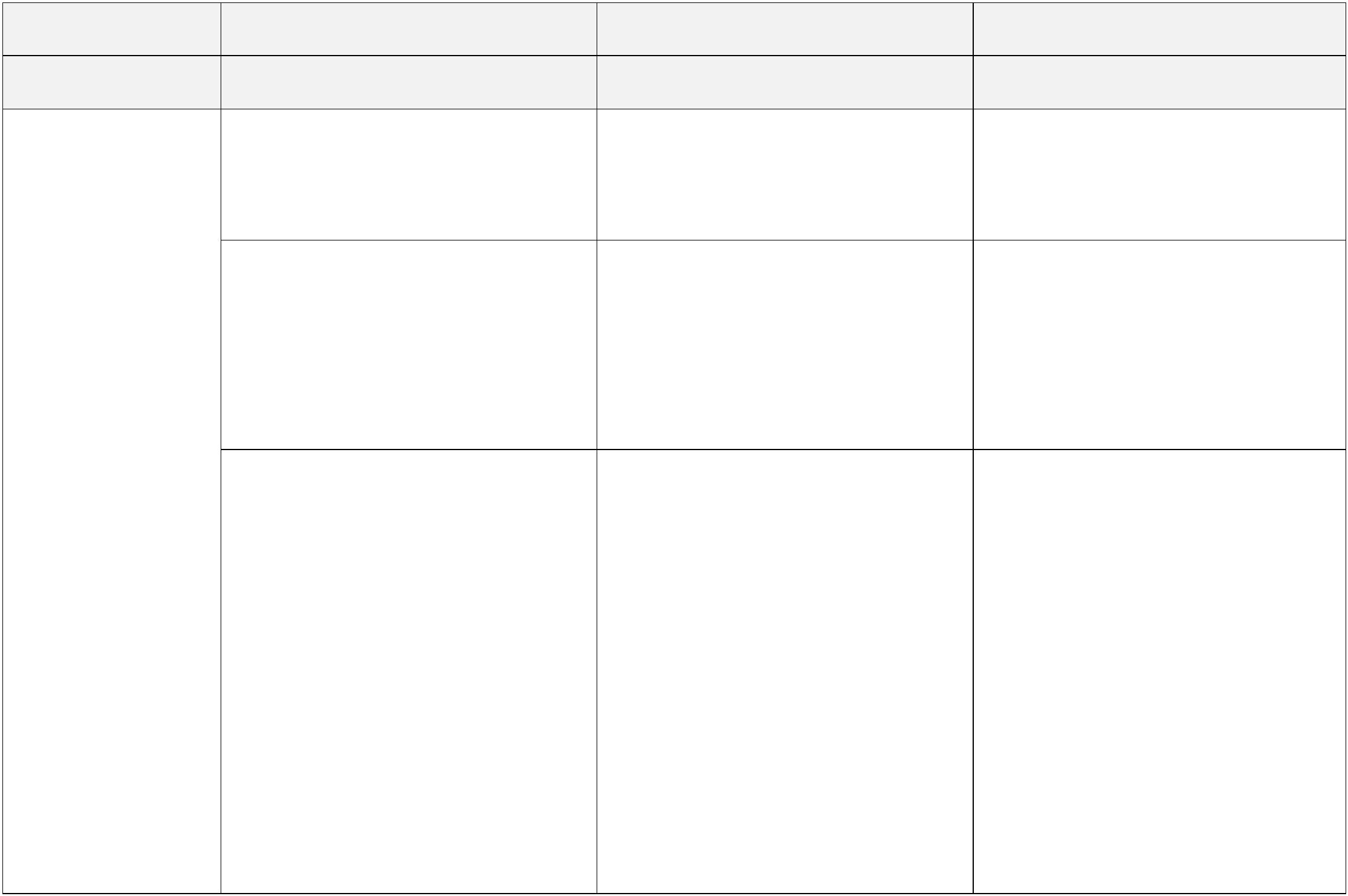 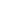 Osnovna škola Beletinecnamjenu)…prihvaća odgovornost za rezultate …treba poticaj zaprihvaćanje …ne prihvaća odgovornost zasvog učenja i rada,spreman je ispraviti pogreškeponašanje, odgovornosti za rezultate svog učenja i rezultate svog učenja i rada, ponašanjarada, ponašanje te ispravljanje i ne želi ispraviti svoje pogreškepogrešaka...savjesnoiodgovorno obavlja ...dužnost redara obavlja uz poticaj...nesavjesno i neodgovorno obavljadužnost redaradužnost redaraODNOS PREMADRUGIM…prijateljski se odnosi prema drugim …trebaučenicima i spreman je pomoći, ne ponašanjepoticajzaprijateljsko …ne pokazuje prijateljski odnosipomaganje drugim prema drugim učenicima, nije imUČENICIMAometa druge učenike u učenju i učenicima, ometa druge učenike u spreman pomoći te ne reagira i nepraćenju nastave i ostalim oblicima učenju i praćenju nastave i ostalim mijenja takav odnos ni na poticaj,odgojno-obrazovnog radaoblicima odgojno-obrazovnog radaintenzivno ometa druge učenike uučenju i praćenju nastave i ostalimoblicima odgojno-obrazovnog rada…svojim ponašanjemkomuniciranja drugim učenicima primjereni način komunikacije s načinpredstavlja uzorinačinom …ne pokazuje primjereno ponašanje i …pokazuje neprimjereno ponašanje ikomunikacije drugimučenicima te se oni zbog toga osjećajuloše (viče, koristi vulgarnesdrugim učenicimaineprimjerene izraze, ruga se, prijeti,gura, udara, nameće drugima svojuvolju…)…tolerantnorazličitostima,raznolikost drugih učenikasepoštujeodnosiprema …ne pokazuje tolerantnost prema …netolerantan prema različitostima,prava i različitostima, ne poštuje prava i ugrožava prava i ne poštuje različitostiraznolikost drugih učenika drugih učenika…ne izaziva sukobe i nije nasilan …izaziva sukobe i/ili je nasilan prema …izaziva sukobe i/ili je nasilan premaprema drugim učenicima, nastoji drugim učenicima, sukobe/i ili nasilje drugim učenicima, sukobe i/ili nasiljespriječiti/riješiti sukobe i/ili nasilje među učenicima ne rješava na ne sprječava/rješava na prihvatljivmeđu učenicima na prihvatljiv načinprihvatljiv načinnačin…prihvaća, aktivno sudjeluje i dobro …ne prihvaća i ne sudjeluje aktivno u …ne prihvaća i ne sudjeluje aktivno usurađuje u zajedničkim aktivnostima s zajedničkim aktivnostima s drugim zajedničkim aktivnostima s drugimdrugim učenicimaučenicima, ali prema potrebi prihvaća učenicima te se ne uključuje napoticaj za uključivanje poticaj…prihvaća odgovornost za svoje …ne prihvaća odgovornost za svoje …ne prihvaća odgovornost za svojepogreške u ponašanju prema drugim pogreške u ponašanju prema drugim pogreške u ponašanju prema drugimučenicima i spreman ih je ispravitiučenicima i treba poticaj za njihovo učenicima i nije ih spreman popraviti,5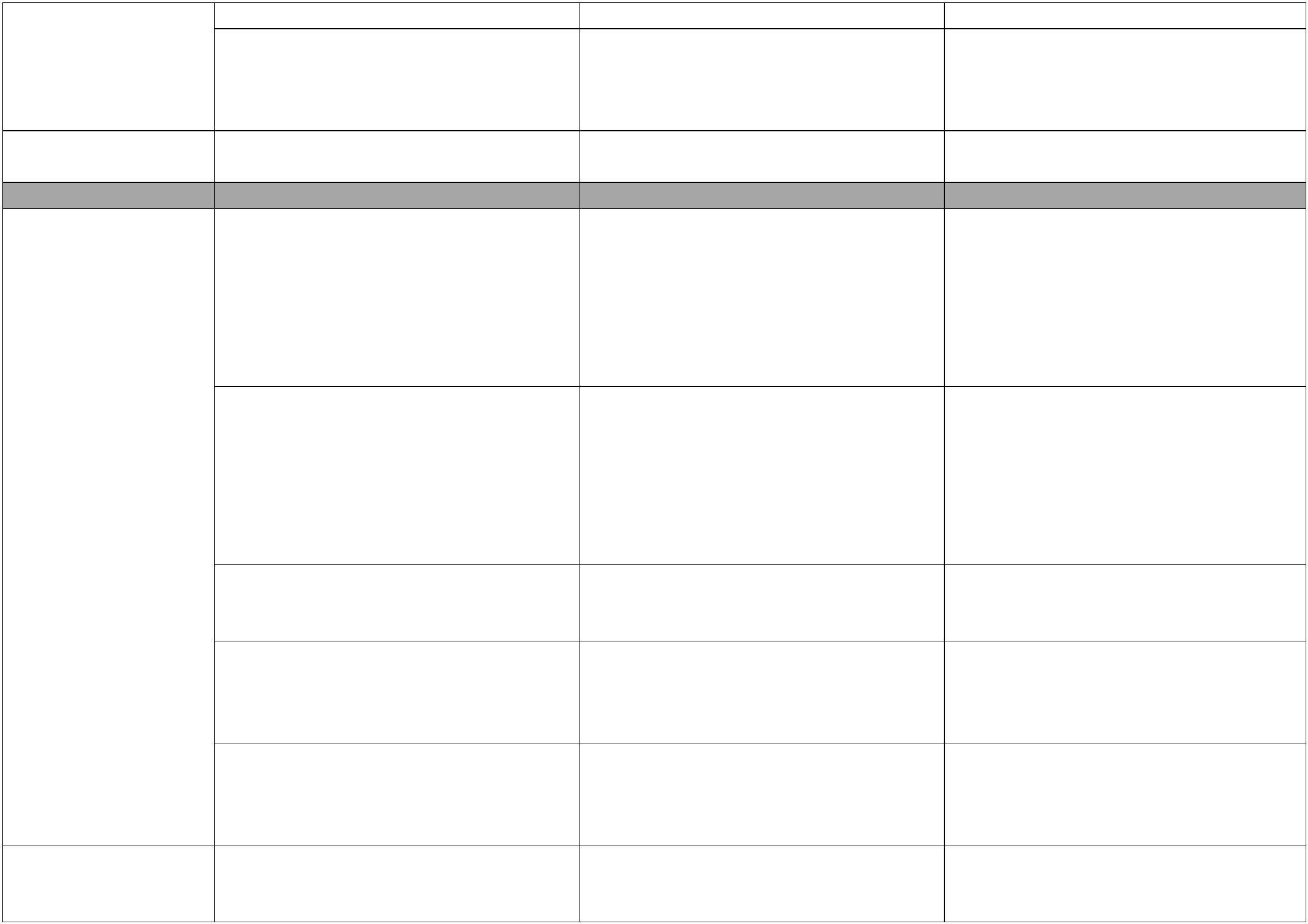 Osnovna škola Beletinecispravljanjesklon je optuživanju drugihiprebacivanju odgovornosti na njih…ne ponavlja pogreške na koje je …ponavlja pogreške na koje je već …ponavljaupozoren upozoren, ali ih nakon upozorenja upozorenjimaispravlja i ne ponavlja ponašanja i poticajima da ih ispravipogreškeunatočoneprimjerenosti...ne ugrožava svoju sigurnost, ...ne ugrožava svoju sigurnost, …ugrožava svoju sigurnost, sigurnostsigurnost drugih učenika, učitelja i sigurnost drugih učenika, učitelja i drugih učenika, učitelja i drugihdrugih građana te nastoji spriječiti drugih građana osobno, ali ne nastoji građana te nastoji potaknuti takveradnje drugih učenika kojima bi se spriječiti takve radnjeukojima radnje i kod drugih učenika, sudjelujemogla ugroziti nečija sigurnost sudjeluju drugi učenici, bilo da ima u takvim aktivnostima bilo aktivno ilisaznanja o tome ili da je promatračpasivnoODNOS PREMAUČITELJIMA IOSTALIM…kulturno se ophodi i na primjeren …ne ponaša se kulturnonačin komunicira s učiteljima i drugim komunicira na primjeren način s komunicira na primjeren način sdjelatnicima te drugim starijim učiteljima i drugim djelatnicima te učiteljima i drugim djelatnicima teine …ne ponaša se kulturnoineDJELATNICIMA osobamadrugim starijim osobamadrugim starijim osobamaŠKOLE I DRUGIM …pozitivno reagira i poštuje upute i …ne reagira i ne poštuje upute i …ne reagira i ne poštuje upute iSTARIJIMOSOBAMAzahtjeve koje mu učitelji i/ili drugi zahtjeve koje mu učitelji i/ili drugi zahtjeve koje mu učitelji i/ili drugidjelatnici Škole postavljaju, a koje su djelatnici Škole postavljaju, a koje su u djelatnici Škole postavljaju, a koje suu skladu s Pravilnikom o kućnom redu skladu s Pravilnikom o kućnom redu u skladu s Pravilnikom o kućnom reduŠkole i dogovorima…uvažava autoritet učitelja i drugih …ne uvažava autoritet učitelja i drugih …ne uvažava autoritet učitelja idjelatnika Škole djelatnika Škole drugih djelatnika ŠkoleŠkole i dogovorimaŠkole i dogovorima…ne ponaša se nasilno prema …ponaša se nasilno prema učiteljima i …ponaša se nasilno prema učiteljima iučiteljima i drugim djelatnicima Škole drugim djelatnicima Škole (viče, drugim djelatnicima Škole (viče,(ne viče, ne vrijeđa, ne prijeti…)vrijeđa, prijeti…), ali kada pogriješi vrijeđa, prijeti…), ne prihvaćaprihvaća upozorenje i odgovornost te upozorenje i odgovornost, ne trudi sese trudi ispraviti i ne ponoviti ispraviti neprimjereno ponašanje ineprimjereno ponašanjevrijeme ...ometa učitelja u vrijeme izvođenja ...ometa učitelja u vrijeme izvođenjaizvođenja nastave i ostalih oblika nastave i drugih oblika odgojno- nastave i drugih oblika odgojno-odgojno-obrazovnog rada obrazovnog rada, ali reagira na obrazovnog rada te ne reagira naupozorenje upozorenjeponavlja ga...ne ometa učiteljauODNOS PREMAVLASTITOJ I…vodi brigu, čuva i ne uništava …ne vodi brigu, ne čuva i/ili uništava …ne vodi brigu, ne čuva i uništavavlastitu i tuđu imovinu-drugih učenika, vlastitu i tuđu imovinu-drugih učenika, vlastituituđu imovinu-drugih6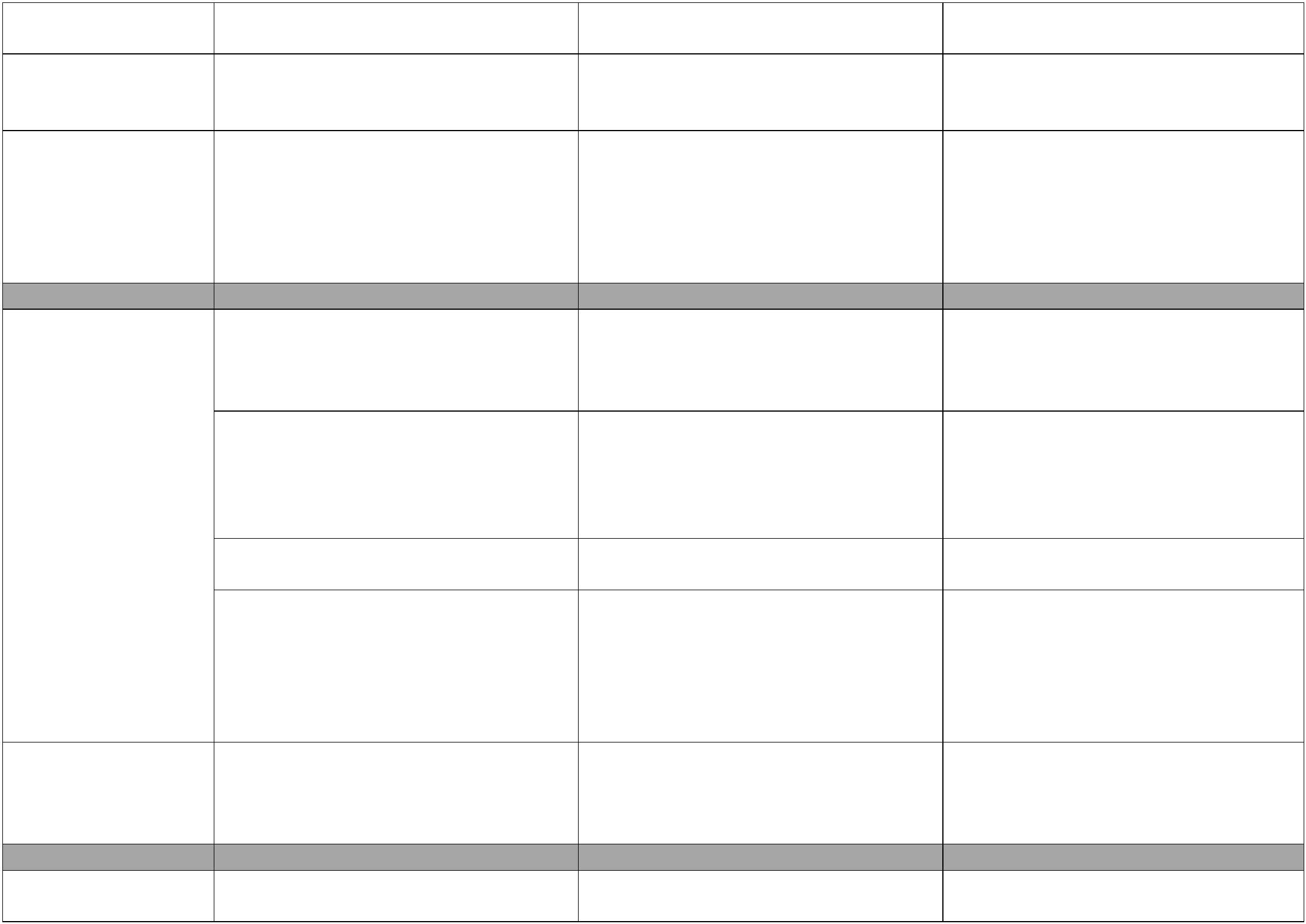 Osnovna škola BeletinecTUĐOJ IMOVINI, učitelja, školsku, javnu (ne piše po učitelja, školsku, javnu; ne sprječava učenika, učitelja, školsku, javnu;DRUŠTVENOME I zidovimaiinventaru Škole, ne uništavanje ili otuđivanje imovine od namjerno uništava i nagovara druge daPRIRODNOMOKRUŽENJUoštećuje namjerno knjige i drugi strane drugih učenika, ima saznanja o uništavaju imovinu, nakon počinjenjapribor); u slučaju uništavanja imovine počinitelju štete kojeg ne želi prijaviti štete ne priznaje krivicu i ne želiod strane drugog učenika sprječava ili pasivno sudjeluje u uništavanju nadoknaditi štetu;daljnje počinjenje, traži pomoć učitelja imovinepromatrajućiineili djelatnika Školeincident/počiniteljeiprijavljuje poduzimajući ništa*nenamjerno/slučajno oštećivanjeimovine ne smatra se prekršajem...savjesno i odgovorno čuva dobivene ...nesavjesno i neodgovorno čuva ...nesavjesno i neodgovorno čuvaškolske knjige (pažljivo lista, ne piše dobivene školske knjige (ne lista školske knjige (ne lista pažljivo, pišepo njima nepotrebno, omotane su mu pažljivo, piše po njima nepotrebno, po njima nepotrebno, neomotaneknjige)...čuva knjige posuđene u školskoj ...čuva knjige posuđene u školskoj ...ne čuva knjige posuđene u školskojknjižnici i vraća ih na vrijeme knjižnici, ali povremeno vrati pokoju knjižnici, više knjiga vratineomotane knjige)knjige)sknjigu s izgužvanom ili zaprljanom izgužvanim i zaprljanim stranicama,stranicom, uglavnom vraća knjige na ne vraća knjige na vrijeme, vraćavrijeme...čuva, ne uništava sanitarne čvorove i ...ne uništava sanitarne čvorove i ...uništava sanitarne čvorove,održava ih urednima, u održavanju održava ih urednima, u održavanju održavanju toaletne higijeneoštećene knjige ili uopće ne vraćautoaletne higijene se primjereno ponaša toaletne higijene uglavnom se neprimjereno se ponaša, nagovaraprimjereno ponaša, ali ne prijavljuje ostale učenike na počinjenje štete;one koji čine suprotnoštetu ne želi nadoknaditi i ponavlja čin…doprinosi ugledu Škole i kulturno se …narušava ugled Škole i ne ponaša se ……narušava ugled Škole i ne ponašaponaša u raznim prigodama (školske kulturno u raznim prigodama (školske se kulturno u raznim prigodamapriredbe, ekskurzije i izleti, posjeti priredbe, ekskurzije i izleti, posjeti (školske priredbe, ekskurzije i izleti,izvan Škole, projekti i dr.)izvan Škole, projekti i dr.)posjeti izvan Škole, projekti i dr.)…poštuje zabranu unošenja i/ili …ne poštuje zabranu unošenja i/ili …kršikorištenja zabranjenih sredstava prema korištenja zabranjenih sredstava prema korištenjazabranuunošenjai/ilizabranjenihsredstavaPravilniku o kućnom redu Škole u Pravilniku o kućnom redu Školeunutarnji i vanjski prostor Školeprema Pravilniku o kućnom redu uunutarnji i vanjski prostor Škole…pokazujevisokurazvijenu …pokazuje nerazvijenu društvenu i …pokazuje nerazvijenu društvenu idruštvenu i ekološku svijest i ponaša ekološku svijest te ne vodi brigu o ekološku svijest, ne vodi brigu ose u skladu s njome te vodi brigu o društvenom i prirodnom okruženju, ali društvenome i prirodnom okruženju,društvenom i prirodnom okruženjuna poticaj prihvaća odgovornost i ne prihvaća odgovornost i ne mijenja7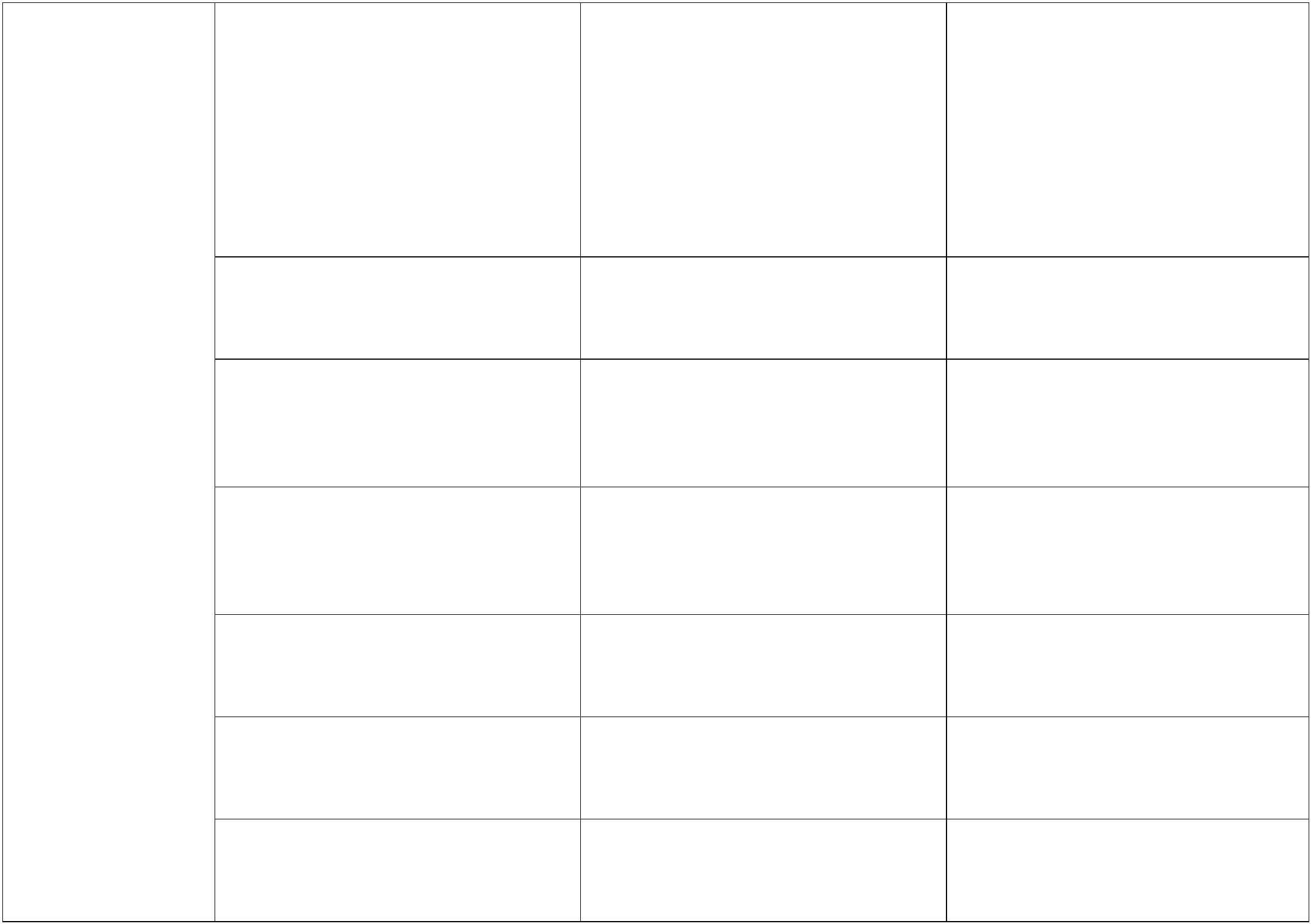 Osnovna škola Beletinecmijenja ponašanje u prihvatljivoprema …u situacijama neprimjerenog odnosa …svojimponašanje ni nakon upozorenjaponašanjem prema…svojimponašanjemdruštvenom i prirodnom okružju daje drugih učenika prema društvenome i društvenome i prirodnom okruženjuprimjer drugim učenicima, upozorava prirodnom okruženju je promatrač, ne daje loš primjer drugim učenicimaih na neprimjerena ponašanja i nastoji reagira i ne potiče pozitivna ponašanjapozitivno djelovati...u školu dolazi čist i uredan, ...u školu ne dolazi čist i uredan, nije ...u školu ne dolazi čist i uredan,primjereno odjeven (nose se kratke primjereno odjeven, ali reagira na uglavnom je neprimjereno odjeven, nahlače ispod koljena osim na nastavi upozorenje i u konačnici popravlja upozorenje ne reagira i ne ispravljaTZK kada mogu biti kratke sportske ponašanje u ovom pogleduhlače, učenice ne nose kratke hlačice,mini suknje, prozirne majice i majicena uske naramenice, nose suknjeprimjerene duljine, odjeća je čista,neprozirna; djevojčice ne nose šminku,lak za nokte intenzivnih boja)ponašanje u ovom pogledu...poštuje zabranu unošenja i/ili ...poštujezabranuunošenja ...krši i ne poštuje zabranu unošenjakorištenja zabranjenih sredstava prema zabranjenih sredstava u unutarnji ili i/ili korištenja zabranjenih sredstavaPravilniku o kućnom redu Škole u vanjski prostor Škole, ali ne prijavljuje prema Pravilniku o kućnom reduunutarnji i vanjski prostor Škole te na one koji tu zabranu krše te time Škole u unutarnji i vanjski prostortaj način ne ugrožava sigurnost ugrožava sigurnost učenika, učitelja i Škole čime ugrožava sigurnostučenika, učitelja, djelatnika te građana djelatnika i građanaučenika, učitelja, djelatnika te građanaNASTAVA NA DALJINUUZORNODOBROLOŠEUčenik redovito:Učenik povremeno:Učenik učestalo:ODNOS PREMARADU-učenik se iznimno trudi u--učenik se trudi u izvršavanjuzadanih zadataka, no ne uvijekistim intenzitetommotivacija za rad je promjenjiva iovisi o zadanoj aktivnosti--učenik se ne trudi u izvršavanjuzadanih zadataka i navodi različiterazloge zašto nešto nije učinioučenik nije motiviran za rad pa gaje često potrebno poticati iizvršavanju svih zadataka i potičedruge učenike na aktivnostiznimno je motiviran za radtijekom dana prati obavijesti i--8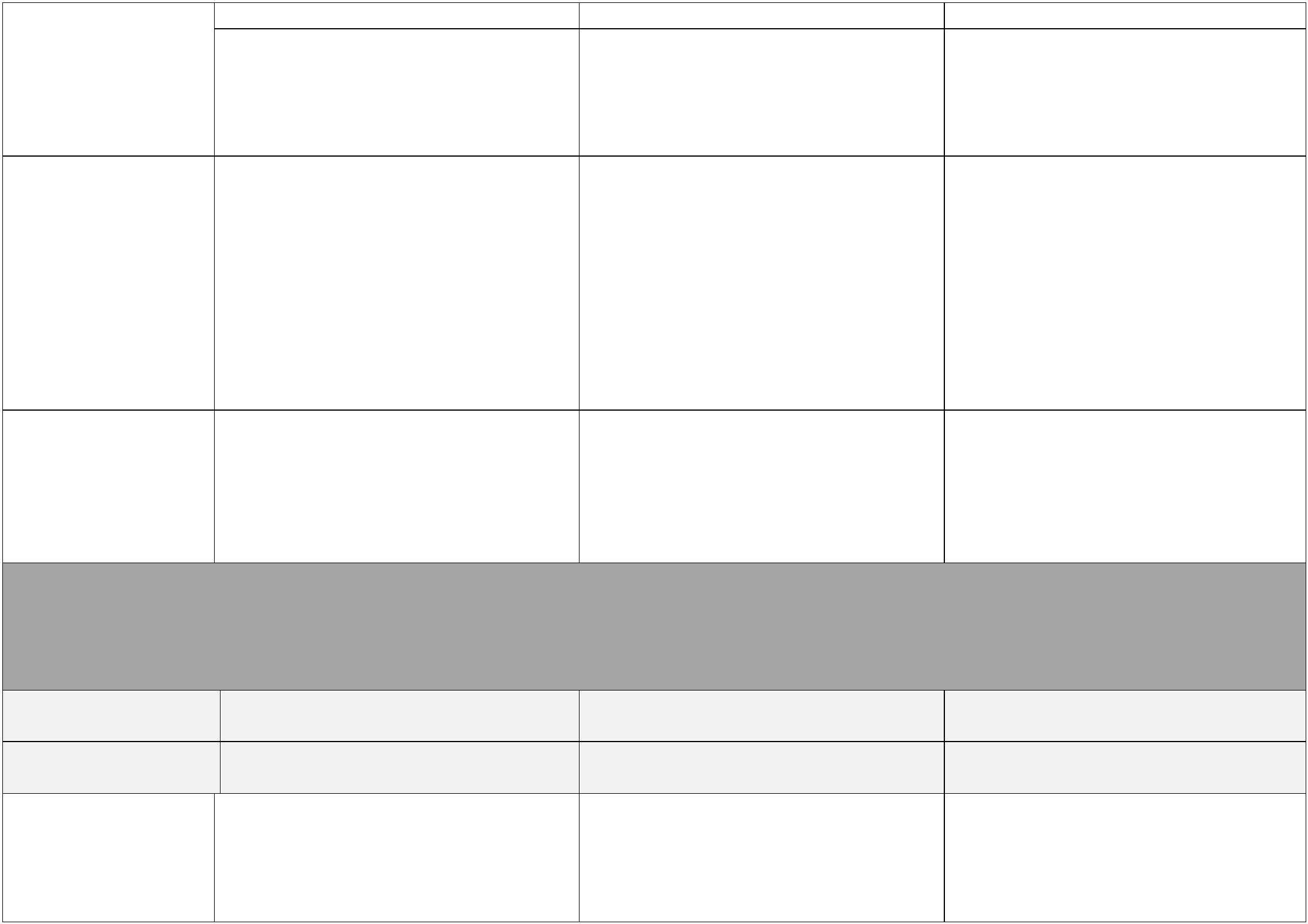 Osnovna škola Beletinecupute u virtualnoj učioniciučenik uvijek upotrebljava oznaku„sviđa mi se“ i daje do znanjaučitelju da je preuzeo zadatke ilipročitao obavijest-učenik prati obavijesti i upute ukontrolirati--virtualnoj učionici, no zna mu sedogoditi da mu obavijest promaknepa ga učitelj mora kontaktiratiprivatnom porukomučenik povremeno upotrebljavaoznaku „sviđa mi se“uglavnom poštuje rokove, no, znase dogoditi da zadatke preda smalim zakašnjenjem--učenik ne čita upute i obavijesti iliih čita sa zakašnjenjem odnekoliko danaučenik ne upotrebljava oznaku„sviđa mi se“ i tako učitelju dajedo znanja da nije preuzeo zadatkeili pročitao obavijestučenik ne poštuje zadane rokoveni nakon produženja roka iliupozorenjapoštuje rokove i sve zadatkeizvršava pravovremeno---ODNOS PREMAUČITELJIMA IOSTALIMDJELATNICIMAŠKOLE /KOMUNIKACIJAPUTEMELEKTRONIČKIHMEDIJA----učenik se uljudno odnosi u pisanoji usmenoj komunikacijiučenik se služi hrvatskimstandardnim jezikomučenik uvijek, na vrijeme,odgovara na učiteljeve porukeuvijek potpisuje zadatke svojimimenom i prezimenom--učenik ponekad zaboravlja pravilauljudbene komunikacije---učenik se ponaša izvan pravila ouljudbenoj komunikacijine služi se standardnim jezikom,upotrebljava razgovorni jezikne odgovara na učiteljeve porukeili odgovara na učiteljeve poruketek nakon upozorenjane potpisuje zadatke svojimimenom i prezimenom, nego šaljetuđe ili iz adrese e-pošte nijevidljivo tko ih šaljenastoji se služiti hrvatskimstandardnim jezikom, no, ponekadupotrebljava i razgovorni jezikučenik odgovara na učiteljeveporuke s malim zakašnjenjemučenik se ponekad zaboravipotpisati ili iz potpisa nije vidljivotko je pisao---9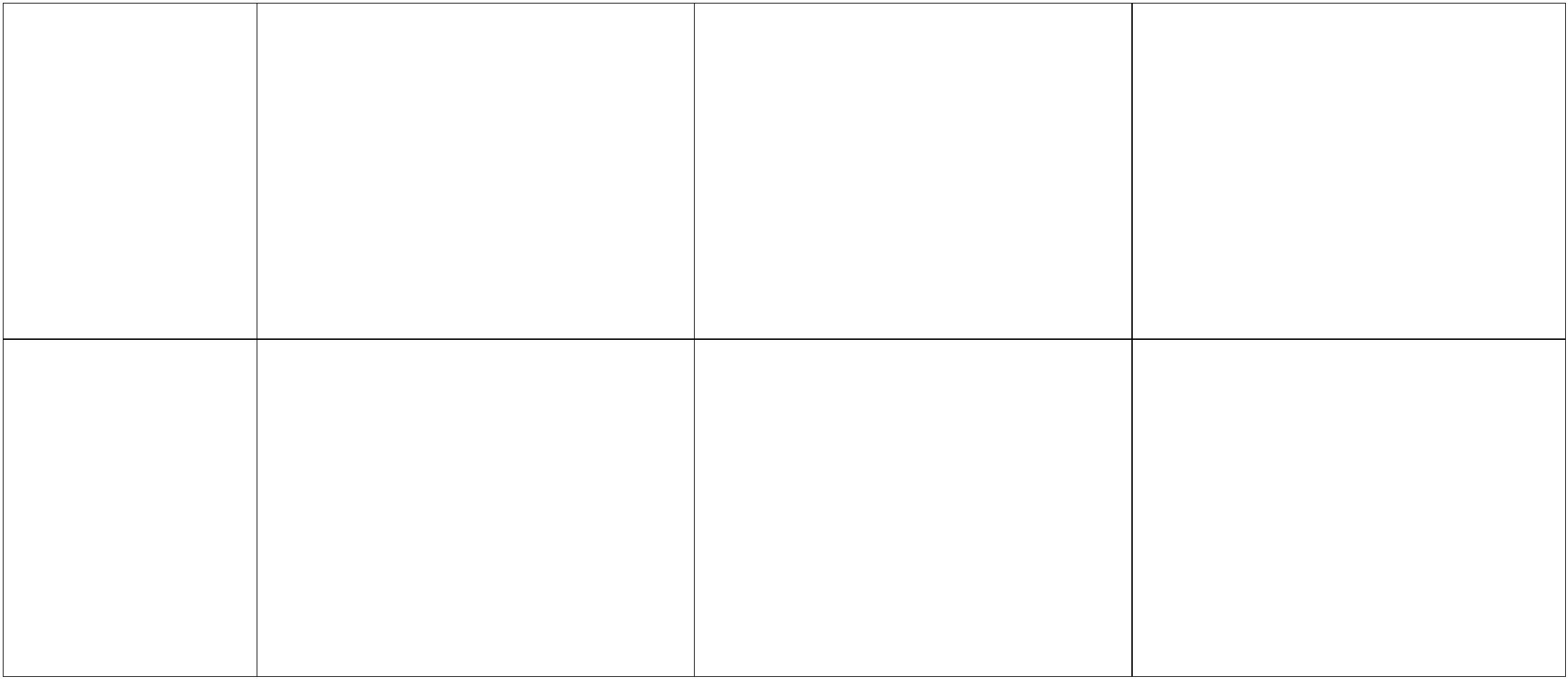 Osnovna škola Beletinec„Uzorno vladanje“ se uz navedene kriterije izriče i učeniku koji tijekom školske godine nema izrečenu pedagošku mjeru; ima izrečenupedagošku mjeru „opomene“, ali je preuzeo odgovornost i popravio ponašanje zbog kojeg mu je mjera izrečena. Učenik kojemu je izrečenapedagoška mjera „opomena“, a koji nije preuzeo odgovornost za svoje ponašanje i ponavlja ponašanje zbog kojega je dobio navedenu pedagoškumjeru, ne može imati uzorno vladanje.„Dobro vladanje“ se uz navedene kriterije izriče i učeniku kojemu je tijekom školske godine izrečena pedagoška mjera „ukora“, ali jepreuzeo odgovornost za svoje ponašanje i popravio ponašanje zbog kojeg mu je izrečena pedagoška mjera. Učenik kojemu je izrečena pedagoškamjera „ukora“, a koji nije preuzeo odgovornost za svoje ponašanje i ponavlja ponašanje zbog kojeg je dobio navedenu pedagošku mjeru, ne možeimati dobro vladanje.„Loše vladanje“ se uz navedene kriterije izriče i učeniku kojemu je izrečena pedagoška mjera Strogog ukora, nakon čega učenik nijeprihvatio odgovornost za svoje ponašanje i nije promijenio ponašanje zbog kojeg je dobio navedenu pedagošku mjeru.KLASA: 602-11/21-01/3URBROJ: 2186-113-01-21-1U Beletincu, 31. kolovoza 2021.___________________________Nataša Fadiga, mag.inf.Ravnateljica10